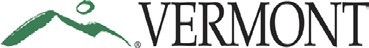 Agency of AdministrationVERMONT BOARD OF LIBRARIES  April 12, 2016 10:00am - Noon  Waterbury Public Library 28 North Main Street
Waterbury, VT 05676
(802) 244-7036http://www.waterburypubliclibrary.com/AGENDA TimeAgenda ItemTopicPersonnel10:00Call to Order IntroductionsBruce Post, Chair10:05Approval of Minutes January 12, 2016Bruce Post, Chair          10:15Final Himmel & Wilson reportMartha Reid,State Librarian10:30Department of Libraries: Strategic DirectionVirtual reports from OR, IL and IDState Librarians:Anne Craig (IL)
MaryKay Dahlgren (OR)Ann Joslin (ID)11:30Other BusinessBruce Post, Chair11:45Waterbury Public LibraryWelcome and Introduction to new libraryMary Kasamatsu, Library Director NoonMeeting AdjournmentTour of new Waterbury Public Library